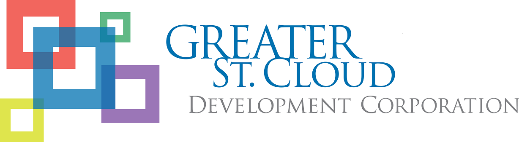 Memorandum of UnderstandingDate:Prepared for:Duration of Internship:Hours:Intern’s Major Responsibilities: Compensation:Staff Commitment to Intern: Signatures:____________________________			______________________________Signature of Intern	Signature of Supervisor and/or President of Organization